窗体顶端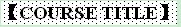 Regional Govenance in Multipolar World 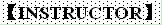 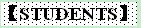 本科生 硕士生 Undergraduate Master 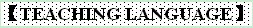 English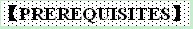 Preferably a basic course on international politics and/or political science, sufficient English to follow and contribute to the discussion 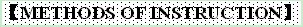 Lecture, class discussion, group work assignments, supervised research project 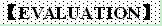 (1) Continuous assessment, participation, presentation：30%
(2)Research Paper：70% 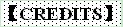 2 credits 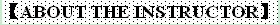 Emil J. Kirchner is Professor of European Studies, Jean Monnet Chair and Coordinator of the Jean Monnet Centre of Excellence at the University of Essex. He is Associate Editor of the Journal of European Integration, holder of the Order of Merit of the Federal Republic of Germany, an elected member of the British Academy of Social Sciences, and was awarded a Lifetime Achievement Award by the University Association of Contemporary European Studies. He has been a visiting professor at universities in Belgium, China, Germany, Italy, the Czech Republic, the Netherlands and the United States. His current main interests include EU-China relations; European internal and external security policy, and regional and global governance, His recent publications include: (co-edited) The Palgrave Handbook on EU-Asia Relations (2013); ‘Common Security and Defence Policy peace operations in the Western Balkans, European Security, v (2013); (co-authored) ‘Understanding and Assessing the Maastricht Treaty’, Journal of European Integration, (2012); ‘Progress and Limitations of European Foreign and Security Governance’, Hogaku Kenkyu (Japanese Journal of Law, Politics and Sociology), (2011); (co-edited) Security Governance of Regional Organizations (2011). 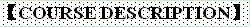 The course will examine the role of regional actors within the emerging multipolar world. Starting with a particular focus on the European Union as one example of the way in which regional organizations have emerged as actors within global politics, the course will explore the degree to which regional cooperation has had an impact both internally (on the state) and externally (on the international system). The course will involve a comparative perspective, with the participants, working in groups, engaging in a research project to study the similarities and differences between regional organizations in different parts of the world. 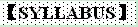 1. Introduction – Regional Governance, Global Politics and the State
2. Regional Governance: The Case of the European Union
3. The European Union in Global Politics
4. Regional Governance around the Globe (Group Presentations)
5. Comparative Perspectives on Regional Governance
6. The Future of the State
7. The Role of International Institutions and Non-State Actors
8. States and Regions in the Multipolar World
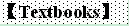 M.Cini and N.Solarzano, European Union Politics (Oxford, 2009) 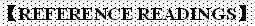 E.Best and T.Christiansen, ‘Regionalism in Global Politics’, in J.Baylis and S.Smith (eds), The Globalisation of World Politics (Oxford, 2010)
L. van Langenhove, Building Regions: The Regionalization of the World Order (Ashgate, 2011).
E. Kirchner and R. Dominguez (eds) The Security Governance of Regional Organizations (Routledge, 2011)
窗体底端Name：Emil Kirchner Nationality：Germany Academic Title：ProfessorHome University（From）：University of Essex Email Address：emil@essex.ac.uk 